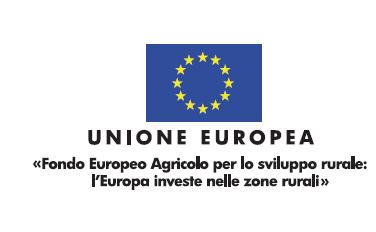 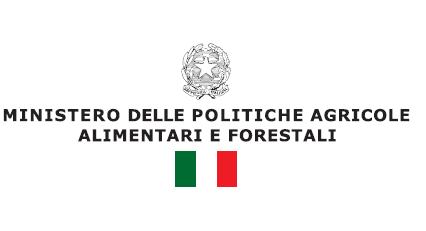 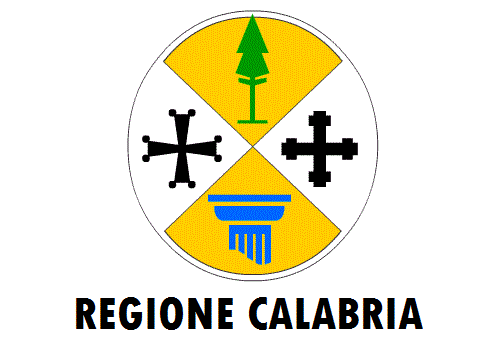 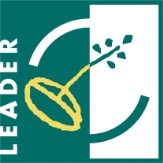 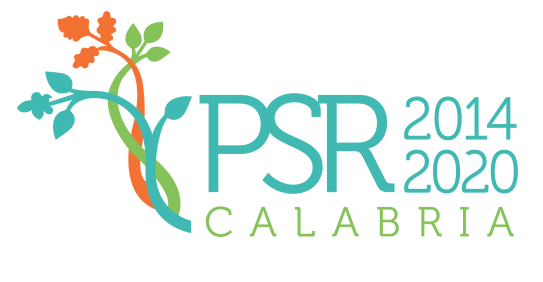 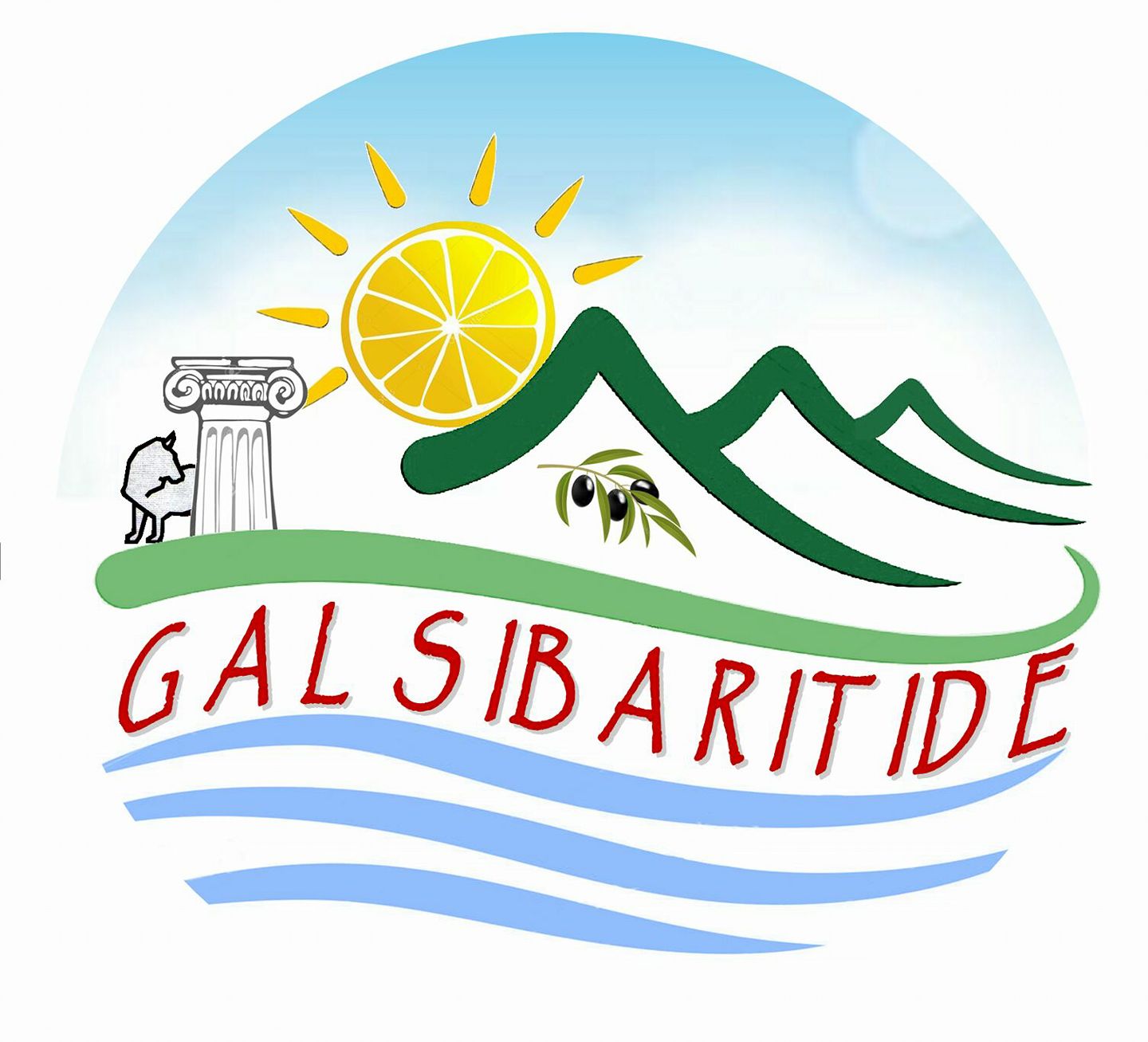 Allegato 2 Piano di sviluppo aziendaleIntervento 6.2.1.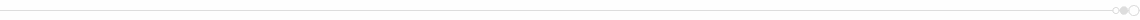 1. DATI ANAGRAFICI DEL SOGGETTO PROPONENTEDimensione impresa(da dichiarare sulla base dei criteri indicati nell’allegato 1 al Regolamento (CE) n. 702/2014 del 6 agosto 2008)2. INQUADRAMENTO DELL’ATTIVITÀ IMPRENDITORIALE RISPETTO AGLI OBIETTIVI DELLA MISURA 6.2.12.1 CARATTERIZZAZIONE DELL’ATTIVITÀ IMPRENDITORIALE PROPOSTA(scegliere almeno una opzione)3.  SITUAZIONE ECONOMICA DI PARTENZA E PROFILO DEL SOGGETTO PROPONENTEDescrivere la situazione di partenza della/e persona/e e/o dell’impresa ed illustrare il percorso formativo e professionale del/i proponente/i con particolare riferimento al settore di intervento.Max 4.000 caratteri, spazi inclusi.4. DESCRIZIONE DELL’ATTIVITÀ IMPRENDITORIALEDescrivere l’idea di impresa, le motivazioni all’imprenditorialità dei proponenti, i caratteri distintivi e gli elementi di innovazione della proposta imprenditoriale rispetto allo stato dell’arte del sistema produttivo settoriale. Descrivere, inoltre, le tappe essenziali necessarie allo sviluppo della nuova attività di impresa e gli obiettivi che si intende conseguire.Max 6.000 caratteri, spazi inclusi5. ANALISI DEL MERCATO DI RIFERIMENTODescrivere lo scenario competitivo del mercato di riferimento (concorrenza, grado di concentrazione, eventuali barriere all’ingresso); i fabbisogni che l’attività intende soddisfare e la clientela a cui si rivolge; la strategia dell’azienda per l’ingresso sul mercato (vantaggio competitivo, posizionamento, politiche di prezzo, azioni promozionali, ecc. …)Max. 4.000 caratteri, spazi inclusi6. DESCRIZIONE E CARATTERISTICHE DEI PRODOTTI/SERVIZIDescrivere la tipologia di prodotto/servizio offerto, le caratteristiche tecniche e le tecnologie produttive e/o di erogazione. Indicare, inoltre, eventuali elementi di innovatività di prodotto/servizio/processo/organizzativa/gestionale/di  mercato. Illustrare l’ eventuale patrimonio brevettuale e/o azioni da intraprendere per la tutela della proprietà intellettuale.Max 4.000 caratteri, spazi inclusi7. OBIETTIVI PRODUTTIVI E DI VENDITADescrivere i criteri utilizzati per la stima della capacità produttiva, degli obiettivi di vendita e dei ricavi attesi per gli anni dall’avvio fino al regimeMax 4.000 caratteri, spazi inclusiDettagliare, come da tabella, la capacità di produzione/erogazione prevista, in accordo a quanto indicato al precedente punto 7 e relativi ricavi attesi per gli anni dall’avvio fino al regime8. PIANO DEGLI INVESTIMENTI E DEI COSTI DI ESERCIZIO8.1 DESCRIZIONE DEGLI INVESTIMENTI PREVISTI E DEI PRINCIPALI COSTI DI ESERCIZIODescrivere i costi di esercizio previsti e gli investimenti materiali ed immateriali da effettuare.Max 4.000 caratteri, spazi inclusi8.2 PIANO DEGLI INVESTIMENTIDescrivere analiticamente le voci di spesa più significative per ciascuna categoria riportata, utilizzando la dicitura “altro” per indicare le voci rimanenti. Se necessario, aggiungere righe alla tabella.8.3 RIEPILOGO COSTI DI ESERCIZIODescrivere analiticamente le voci di costo più significative per ciascuna categoria riportata, utilizzando la dicitura “altro” per indicare le voci rimanenti. Se necessario, aggiungere righe alla tabella.8.4 PROSPETTO RISORSE UMANE A REGIME9 CONTO ECONOMICO PREVISIONALE (ANNO 1, ANNO A REGIME)10. RISORSE E PIANO FINANZIARIO10.1 IDENTIFICAZIONE DELLE COPERTURE FINANZIARIE(Dettagliare analiticamente come si farà fronte all’investimento proposto, evidenziando nel dettaglio le singole fonti di coperture previste sotto forma di apporto di mezzi propri).Max 4.000 caratteri, spazi inclusi10.2 QUADRO FINANZIARIO11. ELEMENTI UTILI ALLA ATTRIBUZIONE DI DETERMINATI CRITERI DI SELEZIONE11.2  ATTIVITÀ DI IMPRESA CHE PROPONGONO SOLUZIONI E PRODOTTI/SERVIZI VOLTI AD INTERCETTARE BISOGNI AMBIENTALI O DI MITIGAZIONE DEGLI EFFETTI DEI CAMBIAMENTI CLIMATICI ED ADATTAMENTO AGLI STESSI(Riepilogare se si tratta di:Interventi non agricoli che incidono positivamente sulla biodiversità, gestione della qualità dei suoli, gestione delle qualità risorse idriche, qualità dell’aria;Interventi non agricoli che comportano riduzione delle pressioni sui cambiamenti climatici come emissioni gas climalteranti e ammoniaca, energie rinnovabili dall’uso di scarti agricoli;Interventi non agricoli che comportano ricadute positive sugli effetti attesi dai cambiamenti climatici come gestione efficiente delle risorse idriche.In tutti i casi è necessario descrivere in che modo l’intervento proposto incide sui punti suddetti.La mancata esposizione delle relazioni tra l’oggetto della nuova start-up e le attività di impresa che propongono soluzioni e prodotti/servizi volti ad intercettare bisogni ambientali o di mitigazione degli effetti dei cambiamenti climatici ed adattamento agli stessi comporta la mancata assegnazione del punteggio previsto nella tabella Criteri di selezione delle disposizioni attuative)   	Max 2.000 caratteri, spazi inclusi11.2  MAGGIORE CAPACITÀ DI VALORIZZAZIONE DELLE RISORSE (MATERIE PRIME, TECNICHE DI LAVORAZIONE, PRODOTTI FINALI) LEGATE A STORIA E TRADIZIONI LOCALI DELLA REGIONE CALABRIA.(Descrivere in che modo avviene la valorizzazione delle materie prime, tecniche di lavorazione e prodotti tipici legati alla tradizione della Regione Calabria. La mancata esposizione in maniera esaustiva della maggiore capacità di valorizzazione delle risorse tradizionali e legate alla storia della Regione Calabria comporta la mancata assegnazione del punteggio previsto nella tabella Criteri di selezione delle disposizioni attuative)       Max 2.000 caratteri, spazi inclusi11.3  MAGGIORE CAPACITÀ DELLA NUOVA START-UP DI INTERCETTARE LE OPPORTUNITÀ OFFERTE DAGLI INTERVENTI INFRASTRUTTURALI SULLA BANDA ULTRA-LARGA.Descrivere in che modo verranno sfruttate le opportunità tecnologiche collegate alla banda ultra-larga. La mancata evidenziazione in maniera esaustiva di come verranno sfruttate le opportunità tecnologiche legate alla banda ultra-larga comporta la mancata assegnazione del punteggio previsto nella tabella Criteri di selezione delle disposizioni attuative      Max 2000 caratteri, spazi inclusiDenominazione/Ragione SocialeForma giuridicaNel caso di forme societarie:Data costituzione: 	Atto registrato il : 	n.ro: 	Data approvazione ultimo statuto: 	Atto registrato il : 	Estremi delibera atto di nomina amministratori in carica:  	Estremi delibera da cui risulta il potere del rappresentante a sottoscrivere gli impegni e riscuotere gli aiuti:    MicroimpresaPiccolaSede LegaleSede LegaleSede LegaleSede LegaleSede LegaleSede LegaleVia / PiazzaCAPComune     ProvinciaTelefonofaxe-mail  Sitoe-mail PECSettore di Attività ATECO 2007Settore di Attività ATECO 2007Descrizione attività economicaCodice attività economicaIscrizioniIscrizioniIscrizioniIscrizioniIscrizioniIscrizioniIscrizioniIscrizioniRegistro Impresedial n°    dalREAdial n°daldalINPSdiSettoredaldalPartita IVAPartita IVAdaldalCodice FiscaleCodice FiscaleCapitale socialeCapitale socialeCapitale socialeCapitale socialeSottoscritto€Versato€NCognome/ DenominazioneNomeCF/P.IVAComuneresidenza/sede legaleQuota di partecipazione€Quota posseduta%Genere M/FTipologia SociLegale rappresentanteLegale rappresentanteLegale rappresentanteLegale rappresentanteLegale rappresentanteLegale rappresentanteLegale rappresentanteLegale rappresentanteQualificaCognomeNomeNomeNomeComune di nascitaResidenza Via / PiazzaCAPComune     ProvinciaTelefonoFax   e-mailReferente per il progetto (se diverso dal legale rappresentante)Referente per il progetto (se diverso dal legale rappresentante)Referente per il progetto (se diverso dal legale rappresentante)Referente per il progetto (se diverso dal legale rappresentante)Referente per il progetto (se diverso dal legale rappresentante)Referente per il progetto (se diverso dal legale rappresentante)Referente per il progetto (se diverso dal legale rappresentante)Referente per il progetto (se diverso dal legale rappresentante)CognomeNomeNomeNomeSede Via / PiazzaCAPComuneProvinciaTelefonoFaxe-mailIndicare i titoli di disponibilità dell’immobile su cui è localizzato l’intervento.Indicare tipologia, data e numero atto e relativa registrazioneA.	Progetto caratterizzato da un significativo contenuto tecnologico e innovativo☐B.	Progetto mirato allo sviluppo di prodotti, servizi o soluzioni nel campo dell’economia digitale☐C.	Progetto finalizzato alla valorizzazione economica dei risultati del sistema della ricerca       pubblica e privata☐D. Progetto mirato allo sviluppo di servizi alla persona☐Prodotti/serviziProdotti/serviziunità di misuraPrezzo unitario (a)(€)anno 1*regimeanno 1*regimeregimeProdotti/serviziProdotti/serviziunità di misuraPrezzo unitario (a)(€)Quantità/servizivendute/ifatturato realizzato (€)fatturato realizzato (€)Prodotti/serviziProdotti/serviziunità di misuraPrezzo unitario (a)(€)(b1)(b..)(a x b1)(a x b..)(a x b..)12345Totale per annoTotale per annoTotale per annoTotale per annoTotale per annoTotale per annoPiano degli investimentiImporto imponibile (€)%Investimenti materiali (macchinari, impianti, attrezzature, arredi, ecc.)… altroImmobilizzazioni immateriali (software, brevetti, licenze, ecc…)… altroTotale spese per investimentiCOSTI DI ESERCIZIOAnno 1(€)Anno regime(€)Materie prime, sussidiarie e di consumo……… altroServizi (utenze, manutenzione, ecc. …)……… altroPrestazioni professionali…… altroPersonale……Godimento beni di terzi (canoni di locazione, noleggi, leasing, ecc.)… altroAltri costi di esercizio… altroTOTALE COSTINumero risorse(ULA)Descrizione competenzaCosto annuounitario aziendale (€)Costo annuototale (€)CONTO ECONOMICOEsercizio 1Esercizio n…Ricavi da vendite e prestazioniVariazione rimanenze semilavorati e finitiIncrementi di immobilizzazioni per lavori interniContributi in conto esercizioAltri ricavi e proventiA) Valore della produzioneMaterie prime, sussidiarie, di consumoServiziPersonaleAmmortamento immobilizzazioni immaterialiAmmortamento immobilizzazioni materialiGodimento beni di terziVariazione rimanenze di materie prime, sussidiarie e di consumoAccantonamenti per rischi e oneriOneri diversi di gestioneB) Costi della produzioneRisultato della gestione caratteristica (A-B)+ Proventi finanziari-	Oneri finanziari+ - Proventi e oneri straordinari, rivalutazioni/svalutazioniRisultato Ante imposte-	Imposte sul redditoRisultato d’esercizio (Utile/Perdita)  Fabbisogni  Anno 1  Anno 2Totalein €Spese per Piano investimenti produttiviIvaTotale Fabbisogni €   Anno 1    Anno 2 Totale   in €Fonti di coperturaEccedenza fonti anno precedenteContributo in conto capitale richiestoApporto mezzi propriFinanziamenti a medio lungo termineFinanziamenti a breve termineAltro (specificare)Totale Fonti di copertura €